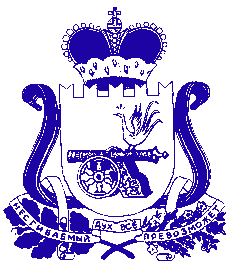 ПРАВИТЕЛЬСТВО СМОЛЕНСКОЙ ОБЛАСТИР А С П О Р Я Ж Е Н И Еот  _________________  № ___________ Правительство Смоленской области  п о с т а н о в л я е т:Внести в распоряжение Администрации Смоленской области от 18.07.2018   № 961-р/адм «О создании Межотраслевой комиссии по проведению анализа деятельности областных государственных унитарных предприятий и хозяйственных обществ, более 50 процентов акций (паев, долей) которых находятся в государственной собственности Смоленской области» (в редакции распоряжения Администрации Смоленской области от 25.08.2022 № 1273-р/адм) следующие изменения:в заголовке слова «(паев, долей)» заменить словами «(долей участия, паев)»;в преамбуле слова «(паев, долей)» заменить словами «(долей участия, паев)»;в пункте 1 слова «(паев, долей)» заменить словами «(долей участия, паев)»;в пункте 2 слова «(паев, долей)» заменить словами «(долей участия, паев)»;в Положении о Межотраслевой комиссии по проведению анализа деятельности областных государственных унитарных предприятий и хозяйственных обществ, более 50 процентов акций (паев, долей) которых находятся в государственной собственности Смоленской области, утвержденном указанным распоряжением:- в наименовании слова «(паев, долей)» заменить словами «(долей участия, паев)»;- в разделе 1:- в пункте 1.1 слова «(паев, долей)» заменить словами «(долей участия, паев)»;- в пункте 1.2 слово «Администрация» заменить словом «Правительство»;- в абзаце втором пункта 2.1 раздела 2 слова «(паев, долей)» заменить словами «(долей участия, паев)»; - в абзаце шестом раздела 3 слова «(акций (паев, долей) обществ)» заменить словами «(акций (долей участия, паев) обществ)»;- в разделе 4:- в пункте 4.2 слова «Департамента бюджета и финансов Смоленской области» заменить словами «Министерства финансов Смоленской области», слова «Департамента экономического развития Смоленской области» заменить словами «Министерства экономического развития Смоленской области»;- в пункте 4.5 слово «Администрации» заменить словом «Правительства»;- в пункте 5.7 раздела 5 слово «Губернатора» заменить словами «председателя Правительства», слова «Департаменту бюджета и финансов Смоленской области» заменить словами «Министерству финансов Смоленской области», слова «Департаменту экономического развития Смоленской области» заменить словами «Министерству экономического развития Смоленской области».ГубернаторСмоленской области                                                                                       В.Н. АнохинО внесении изменений в распоряжение Администрации Смоленской области от 18.07.2018 № 961-р/адм